Izmantojot dotos paraugus ( vai citus), izveidot 4 cepumu formiņas.Cepuma izmērs apmēram 3-4 cmFormiņas sieniņas biezums- 3 mmFormiņa augstums 1,2 cm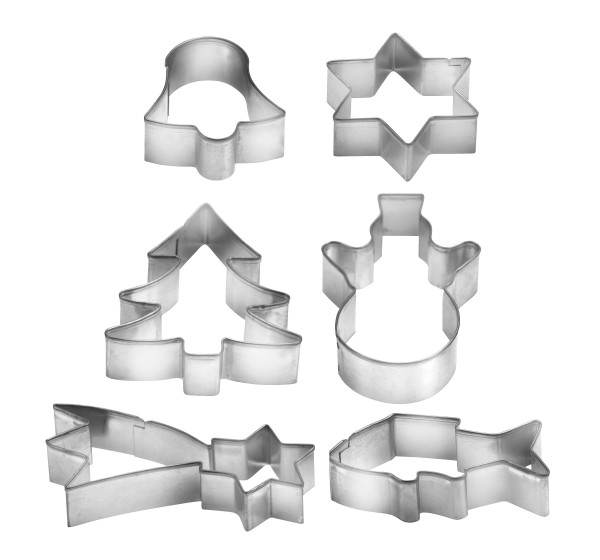 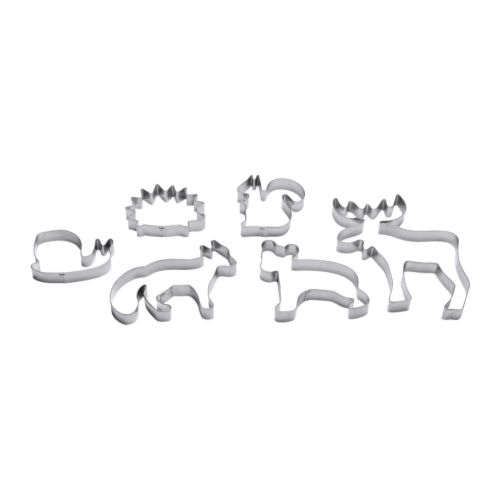 